Die vier Musiker aus OÖ (Salzkammergut) begeistern ihre immer größer werdende Fangemeinschaft mit kraftvollen Gitarren und Stimmen bei Auftritten reichend von allen Klassikern der Countrymusik (z.B. Johnny Cash, Alan Jackson, Garth Brooks, Carlene Carter, Mary Chapin Carpenter usw.) und Oldies bis zu Rock’n'Roll (z.B. CCR, John Fogerty, Jerry Lee Lewis).All dies wird authentisch und mit großer Spielfreude interpretiert.Wir freuen uns darauf, Sie bei einem unserer nächsten Events begrüßen zu dürfen!Termine finden Sie auf unserer Homepage.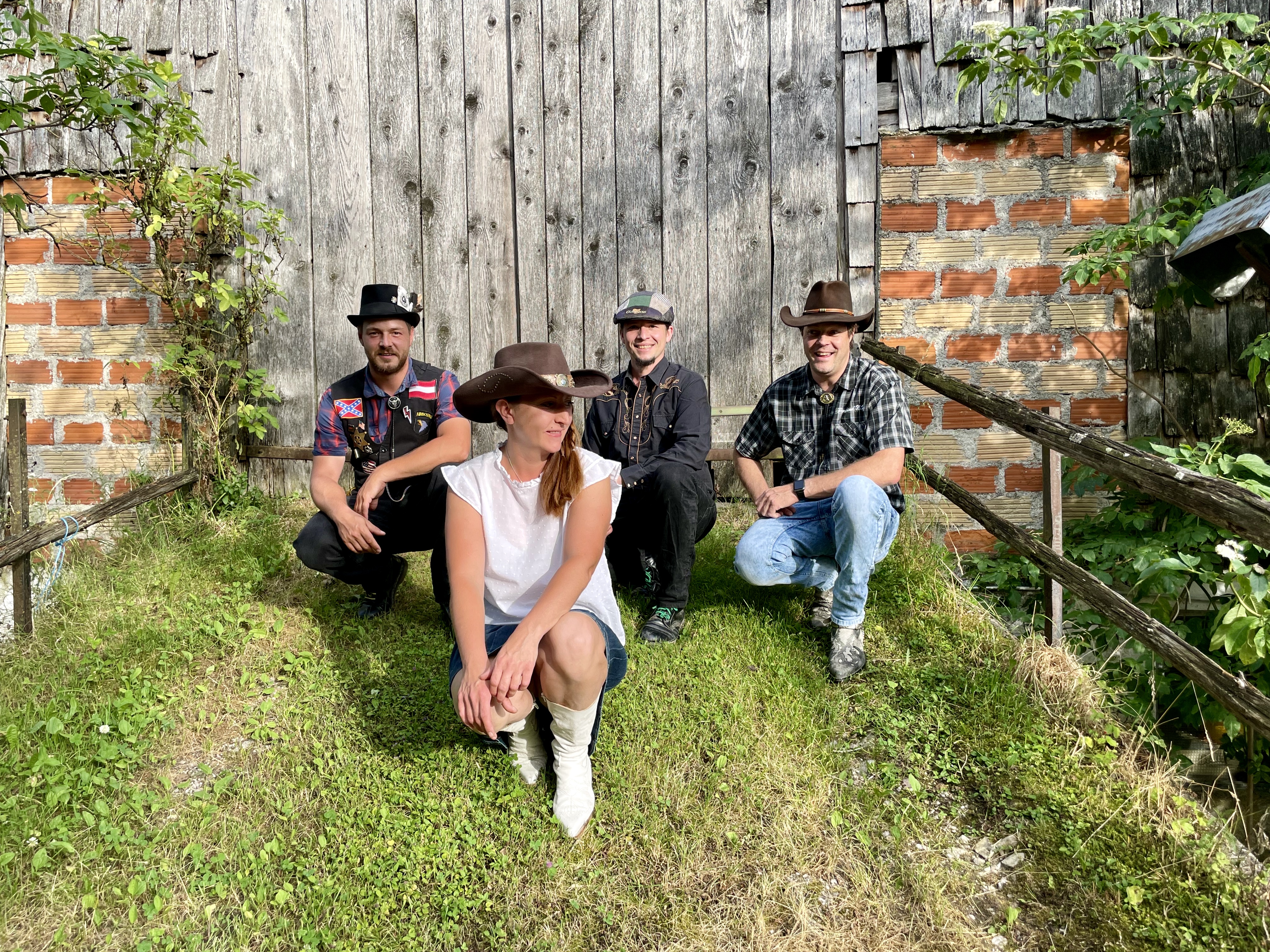 Kontakt:Still CountryLimberg 44865 Nußdorf am AtterseeT: +43 664 211 27 06 claudiareiter007@gmail.com www.stillcountry.at